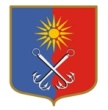 ОТРАДНЕНСКОЕ ГОРОДСКОЕ ПОСЕЛЕНИЕ КИРОВСКОГО МУНИЦИПАЛЬНОГО РАЙОНА ЛЕНИНГРАДСКОЙ ОБЛАСТИСОВЕТ ДЕПУТАТОВТРЕТЬЕГО СОЗЫВАР Е Ш Е Н И Еот « 21 » августа  2019 года № 31Об утверждении расчета определения размера платы за краткосрочное размещение нестационарных торговых объектов на территории МО «Город Отрадное»В соответствии с Федеральным законом от 06 октября 2003 года № 131-ФЗ «Об общих принципах организации местного самоуправления в Российской Федерации» и Федеральным законом от 28 декабря 2009 года №381-ФЗ «Об основах государственного регулирования торговой деятельности в Российской Федерации», совет депутатов решил: 1.Утвердить расчет определения размера платы за краткосрочное размещение нестационарных торговых объектов на территории МО «Город Отрадное» согласно приложению.2. Признать утратившим силу решение совета депутатов МО «Город Отрадное» от 12.05.2017 года № 14 «Об утверждении расчета размера определения платы за краткосрочное размещение нестационарных торговых объектов на территории МО «Город Отрадное».3. Настоящее решение вступает в силу со дня его официального опубликования.Глава муниципального образования                                           И.В. Валышкова                                           Приложениек решению совета депутатов МО «Город Отрадное» третьего созываот  «21» августа 2019 года №31    Расчет определения размера платы за краткосрочное размещение нестационарных торговых объектов на территории МО «Город Отрадное»Сумма определения размера платы за краткосрочное размещение нестационарных торговых объектов рассчитывается по формуле:Р= R * К,где:Р  - размер платы за размещение нестационарных торговых  объектов (рублей в день);R – базовый размер категории плательщика за размещение нестационарного торгового объекта, определяется в соответствии с п. 2 настоящего расчета;К - количество дней.Таблица фиксированной стоимости на 1 день за размещение нестационарных торговых объектов, руб.:№п/пАссортимент товаровРазмер платы за размещение НТО    (рублей) в день1Продуты питания220,002Плодоовощная продукция: овощи, фрукты, бахчевые культуры240,003Прохладительные напитки: квас, безалкогольные напитки, мороженое240,004Свежая рыба, консервы220,005Цветы, саженцы, рассада350,006Прочие продукты питания (попкорн, сладкая вата) 200,007Новогодние деревья350,008Прокат детских автомобилей, тир, игровые комнаты, батуты, аттракционы.Оказание фото - услуг220,00350,009Промышленная группа товаров350,0010Сувенирная, карнавальная продукция, воздушные шары220,0011Жители города Отрадное, реализующие излишки личного подсобного хозяйства, находящегося на территории Кировского района Ленинградской области, и мелкую продукцию собственного производствабез оплаты